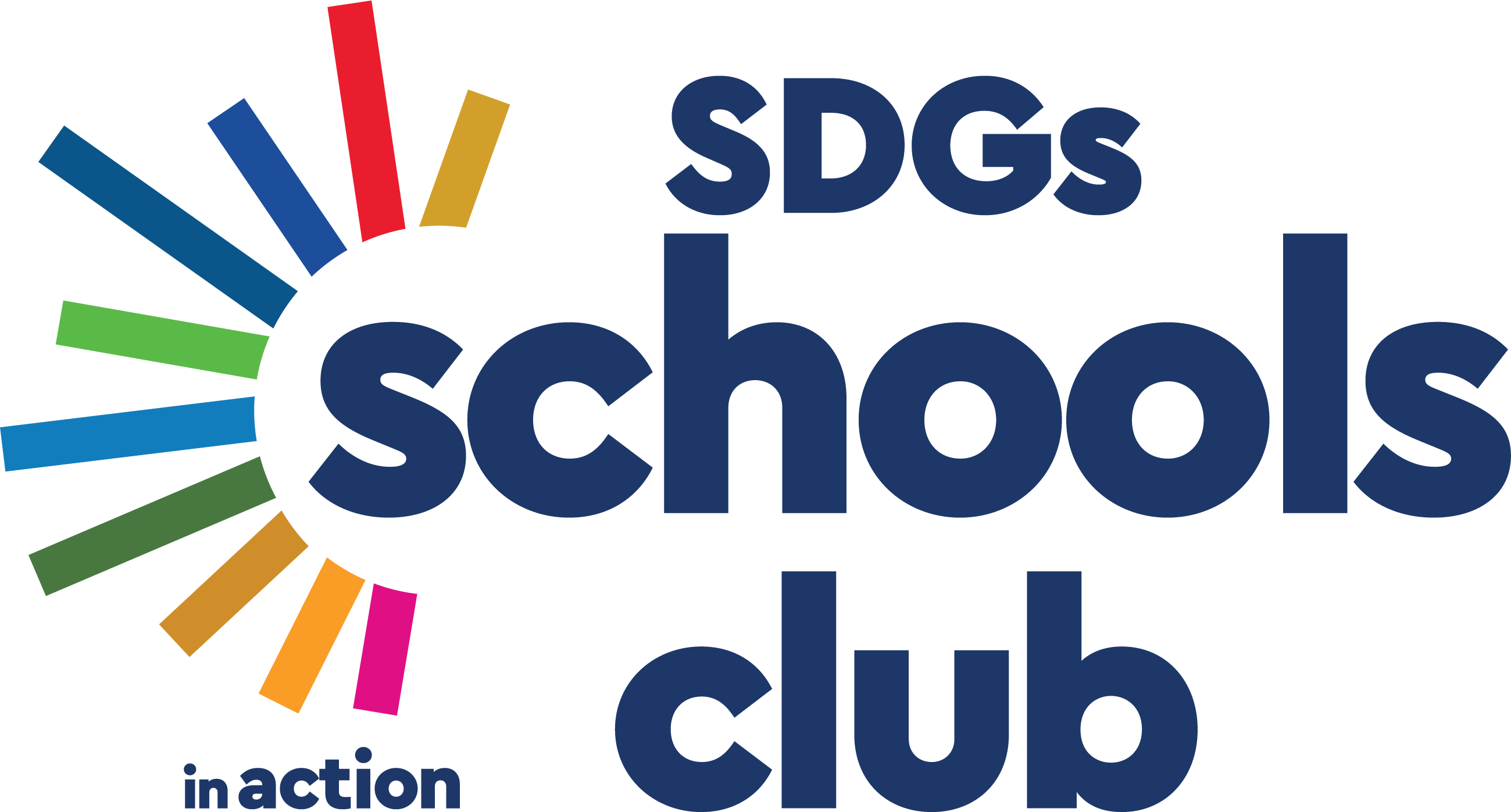 5o ΝΗΠΙΑΓΩΓΕΙΟ ΧΑΪΔΑΡΙΟΥ 